Электронные версии пособий серий «Стандарты второго поколения» 
и «Работаем по новым стандартам»Издательство «Просвещение» предлагает современные учебно-методические издания, впервые представленные в электронном формате.Диски содержат электронные версии пособий к сериям «Стандарты второго поколения» и «Работаем по новым стандартам»,  объединённые общей тематикой: «Итоговая аттестация выпускников начальной школы», «Система оценки», «Внеурочная деятельность». В них отражены Требования федерального государственного образовательного стандарта начального общего образования и основные подходы к организации работы школы в условиях  введения новых стандартов.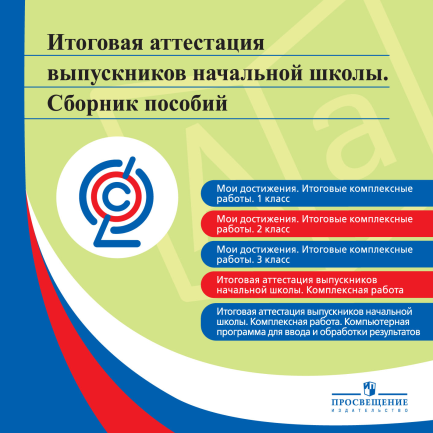 Работа с материалами дисков упрощена благодаря наличию: навигатора, позволяющего искать нужное пособие и просматривать его;возможности осуществлять контекстный поиск, масштабирование документа, выбор вида просмотра (отдельные страницы / последовательные / несколько страниц), быстрого перехода к выбранной странице, перехода по оглавлению;возможности печати полностью или части электронных изданий в нужных пользователю количествах.Диски предназначены для  руководителей образовательных учреждений, педагогов начальной и основной  школы. 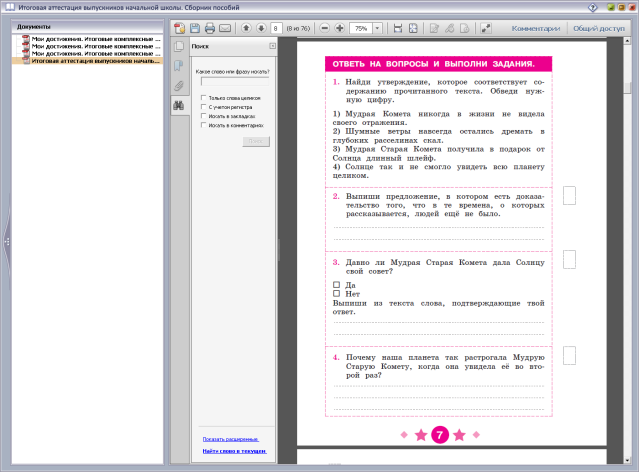 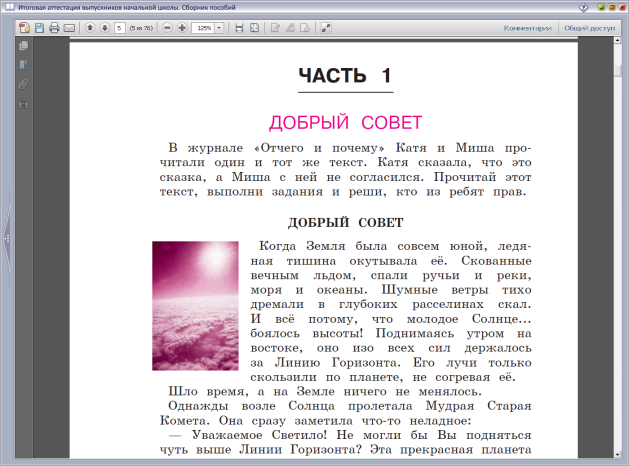 Итоговая аттестация выпускников начальной школы. Сборник пособий (1 CD)Месяц выхода:  АвгустISBN:  978-5-09-026437-2Формат пособий: PDFКод 1С:  02-0001-02Серии «Стандарты второго поколения», «Работаем по новым стандартам»В электронном издании размещены пособия, ранее вышедшие в Издательстве «Просвещение»:Логинова О. Б., Яковлева С. Г. Мои достижения. Итоговые комплексные работы. 1 класс (Серия «Стандарты второго поколения»).Логинова О. Б., Яковлева С. Г. Мои достижения. Итоговые комплексные работы. 2 класс (Серия «Стандарты второго поколения»).Логинова О. Б., Яковлева С. Г. Мои достижения. Итоговые комплексные работы. 3 класс (Серия «Стандарты второго поколения»).Ковалева Г. С. Итоговая аттестация выпускников начальной школы. Комплексная работа.  (Серия «Работаем по новым стандартам»). Серков М. В. Итоговая аттестация выпускников начальной школы. Комплексная работа. Компьютерная программа для ввода и обработки результатов (Серия «РпНС»).Пособия, представленные на диске, включают в себя итоговые комплексные работы для учащихся 1-4 классов и методические рекомендации для учителя по их проведению, оцениванию, интерпретации и использованию результатов.Итоговая комплексная работа – это система заданий различного уровня сложности по чтению, русскому языку, математике и окружающему миру, составленных к предлагаемому для чтения тексту.Особенностью электронного издания является наличие компьютерной программы для ввода и обработки результатов выполнения учащимися итоговой комплексной работы для 4 класса.Система оценки. Сборник пособий (1 CD)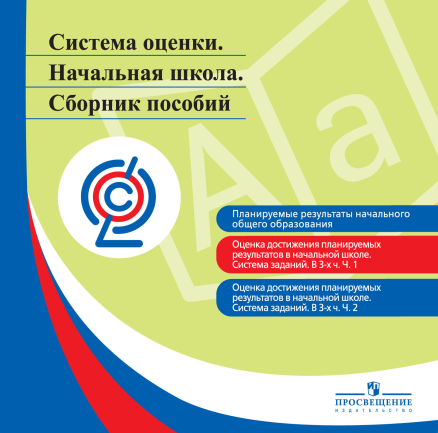 Месяц выхода:  АвгустISBN: 978-5-09-026438-9 Формат пособий: PDFКод 1С:  02-0002-02Серия «Стандарты второго поколения»В электронном издании размещены пособия, ранее вышедшие в Издательстве «Просвещение»:Алексеева Л. Л., Анащенкова С. В., Биболетова М. З. и др.  Планируемые результаты начального общего образования / Под ред. Ковалевой Г. С., Логиновой О. Б.Демидова М. Ю., Иванов С. В., Карабанова О. А. и др.  Оценка достижения планируемых результатов в начальной школе. Система заданий. В 2-х ч. Ч. 1. / Под ред. Ковалевой Г. С., Логиновой О. Б.Демидова М. Ю., Иванов С. В., Карабанова О. А. и др. Оценка достижения планируемых результатов в начальной школе. Система заданий. В 3-х ч. Ч. 2. / Под ред. Ковалёвой Г. С., Логиновой О. Б.В пособиях представлены планируемые результаты освоения обучающимися учебных программ по всем предметам начальной школы и систему заданий к каждому. Задачи ориентированы на оценку способности школьников решать учебные и практические задачи на основе сформированных предметных знаний и умений, а так же универсальных учебных действий. В сборнике предлагаются демонстрационные варианты итоговых работ по предметам.Внеурочная деятельность. Сборник пособий (1 CD)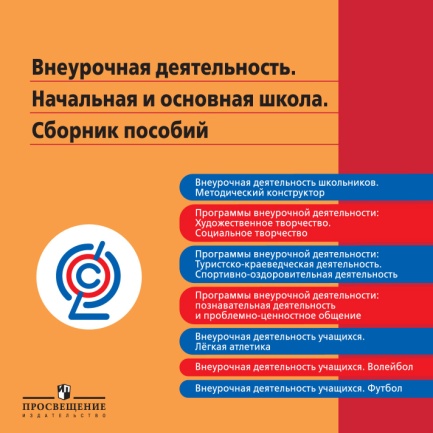 Месяц выхода:  Август ISBN: 978-5-09-026436-5Формат пособий: PDFКод 1С:  02-0003-02Серии «Стандарты второго поколения», «Работаем по новым стандартам»В электронном издании представлены пособия, ранее вышедшие в Издательстве «Просвещение»:Григорьев Д. В., Степанов П. В. Внеурочная деятельность школьников. Методический конструктор (Серия «Стандарты второго поколения»).Григорьев Д. В., Куприянов Б. В. Программы внеурочной деятельности: Художественное творчество. Социальное творчество (Серия «Работаем по новым стандартам»).Степанов П. В. и др. Программы внеурочной деятельности: Туристско-краеведческая деятельность. Спортивно-оздоровительная деятельность (Серия «Работаем по новым стандартам»).Григорьев Д. В., Степанов П. В. Программы внеурочной деятельности: познавательная деятельность и проблемно-ценностное общение детей (Серия «Работаем по новым стандартам»).Сборник основывается на пособии «Внеурочная деятельность школьников. Методический конструктор», содержащий общие рекомендации по организации внеурочной деятельности учащихся и включающий в себя виды, формы и уровни результатов внеклассной работы.В остальных пособиях сформулированы цели и задачи конкретных направлений внеурочной деятельности, описываются содержание, тематическое планирование и предполагаемые результаты реализации программ.